Supplementary MaterialsSimulation of DatasetsDatasets were simulated using MPLUS Monte Carlo procedures.The following general model was used in data simulations:Where:	TX = treatment (0=control, 1 = intervention)		BTL = baseline target level		ΔT = change in target		OUTCOME = Binary outcome (0 = below threshold, 1 = above threshold)OUTCOME was assigned a logistic distributionBTL and ΔT were modeled as continuous variablesParameters were selected such that mediation (β3) and moderation of intervention impact on the mediator (γ3) were statistically significant. In some cases this required increasing the size of the simulated dataset. The following parameters were used in the population models for the eight simulations:*Setting these parameters to zero leads to stable control event rate. Setting β2 to a nonzero value leads to control event rates that vary over baseline target levels.Calculating Effect Size Indicators from BTMM Model ParametersModel parameters can be used to estimate predicted log odds of exceeding the prevention threshold for intervention and control groups. The log odds estimates will vary across baseline target levels for the intervention group, and will either be constant for the control group or also vary across baseline target levels, depending on the data simulation. These log odds can then be converted to probabilities that index event rates for each group (EER and CER), where these rates vary across baseline target levels.For intervention group (coded as 1):For stable CER: TX = 1; β1, β2, β4, γ1, γ2 were set to zero to simplify models, soFor variable CER: TX = 1; β1, β4, γ1, γ2 set to zero; β2 is set to moderate, soFor control group (coded as 0):For stable CER: TX = 0; β1, β2, β4, γ1, γ2 set to zero, soFor variable CER: TX = 0; β1, β4, γ1, γ2 set to zero; β2 is set to moderate, soMPLUS Programming Code for Monte Carlo SimulationsThe following code was used to simulate datasets for the compensatory model with stable CER:  TITLE:  MONTECARLO SIMULATION OF BTMM WITH BINARY OUTCOME  COMPENSATORY EFFECT(STRONGER MODERATION STRONGER B N=500)  PEER VARYING  MONTECARLO:      NAMES = OUTCOME TX MED BT;      NOBSERVATIONS = 500;      NREPS = 1;      SAVE = MC_COMPEN_STABLPEER_SMSB_N300.dat;      CUTPOINTS = TX(0);       GENERATE = OUTCOME(1 L);       CATEGORICAL = OUTCOME;  MODEL POPULATION:      TX@1;      [TX@0];      MED@1;      [MED@0.0];      BT@0.0625;      [BT@-0.6];      TX WITH BT@0;      OUTCOME ON MED@0.25;      OUTCOME ON TX@0.;      OUTCOME ON BT@0.00;      [outcome$1@-1.55];      GAMMA1 | MED ON TX;      [GAMMA1@0.00];      GAMMA1 ON BT@2.5; !interaction effect parameter      GAMMA1 @ 0;      MED ON BT@0;  ANALYSIS:      TYPE = RANDOM;      ESTIMATOR = MLR;     INTEGRATION = MONTECARLO;  MODEL:      OUTCOME ON MED*.25 (B);      MED ON BT*.2;      MED ON TX*1;Code for the model with variable CER was identical, with one exception:OUTCOME ON BT@-1.50;Analysis of Simulated Data, and Calculation of Effect IndexesModels with Stable CERThe following MPLUS program code was used to model BTMM effects for the simulated dataset involving compensatory effects with stable control event rates.  The MODEL CONSTRAINT option was used to calculate CER, ARR and RRR along with their 95% confidence bounds for each point on the continuum of the baseline target levels. MPLUS provides graphs of these values using the LOOP and PLOT options, and lets the user save all the estimated data points for those graphs, providing specific estimates to any level of precision.TITLE:     Analysis of BTMM simulation example (MLR)    COMPENSATORY MODEL    STABLE CER    GRAPHING CER EER ARR RRRDATA:     FILE = MC_COMPEN_STABLPEER_SMSB_N300.dat;VARIABLE:     NAMES = outcome med tx bt;     USEVARIABLES = OUTCOME med tx bt     btxtx    ;    CATEGORICAL ARE outcome; DEFINE:     btxtx = bt*tx;ANALYSIS:     ESTIMATOR = mlr;     PROCESSORS = 2; MODEL:     outcome ON TX*0 (B1)                 MED*.15(B2)               BT*0 (B3);               [OUTCOME$1*-1.55] (A1);     med ON  TX*0   (GAMMA1)             BT*0   (GAMMA2)            BTXTX*.1 (GAMMA3);            [MED*.489] (A2);  MODEL CONSTRAINT:  PLOT(CER, EER, ARR, RR, NNT);  LOOP(BASELINE_TARGET,-1.1,-0.1, .01);  CER =  EXP(A1 + (B2*A2))/  (1 + EXP(A1 + (B2*A2)));  EER =  EXP(A1 + (B2*(A2+(GAMMA3*BASELINE_TARGET))))/  (1+ EXP(A1 + (B2*(A2+(GAMMA3*BASELINE_TARGET)))));  ARR = CER - EER;  RRR = ARR/CER;PLOT: TYPE = PLOT2; OUTPUT: TECH8; STAND;Models with variable CER:MPLUS code was identical, except for calculation of EER and CER, which included the parameter for BTL association with outcome:    CER =    EXP(A1 + (B2*A2) + B3*BASELINE_TARGET)/    (1 + EXP(A1 + (B2*A2) + B3*BASELINE_TARGET));    EER =    EXP(A1 + (B3*BASELINE_TARGET) + (B2*(A2+(GAMMA3*BASELINE_TARGET))))/    (1+ EXP(A1 + (B3*BASELINE_TARGET) + (B2*(A2+(GAMMA3*BASELINE_TARGET)))));Plots for Rich-get-richer, Crossover, and Iatrogenic effectsFigure SM1. Effect indicators for RICH-GET-RICHER effect with stable control event rate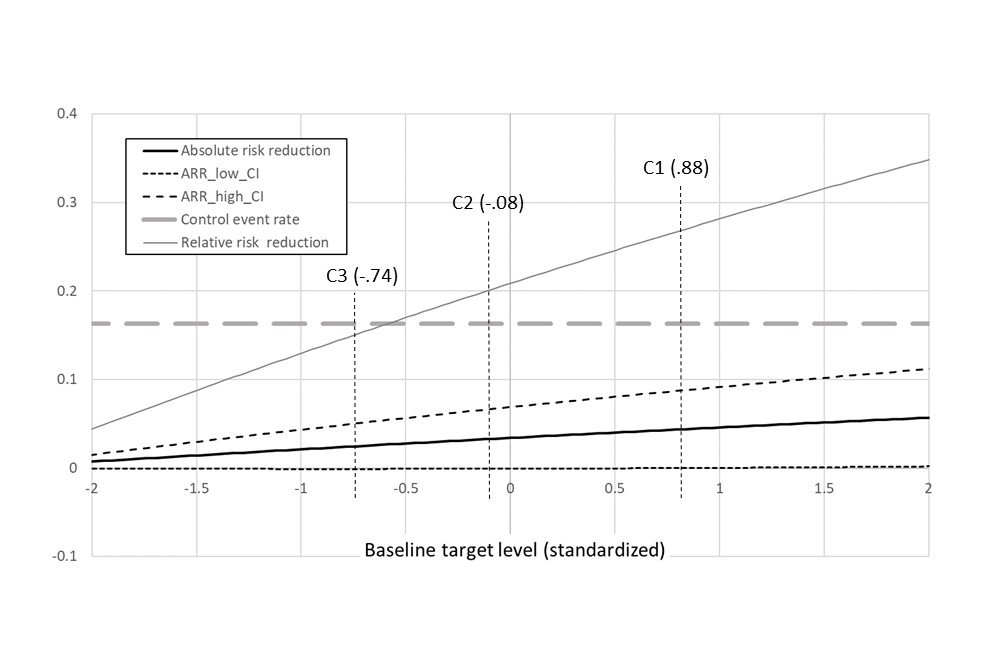 		SM1a.  Absolute and relative risk reductionSM1b. Number needed to treat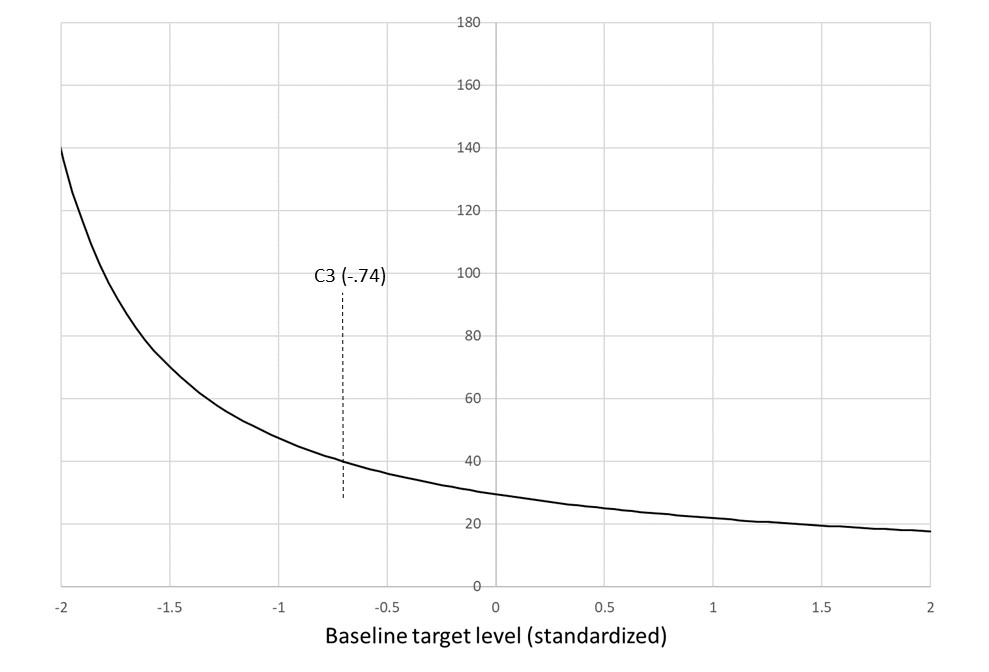 Figure SM2. Effect indicators for RICH-GET-RICHER effect with variable control event rate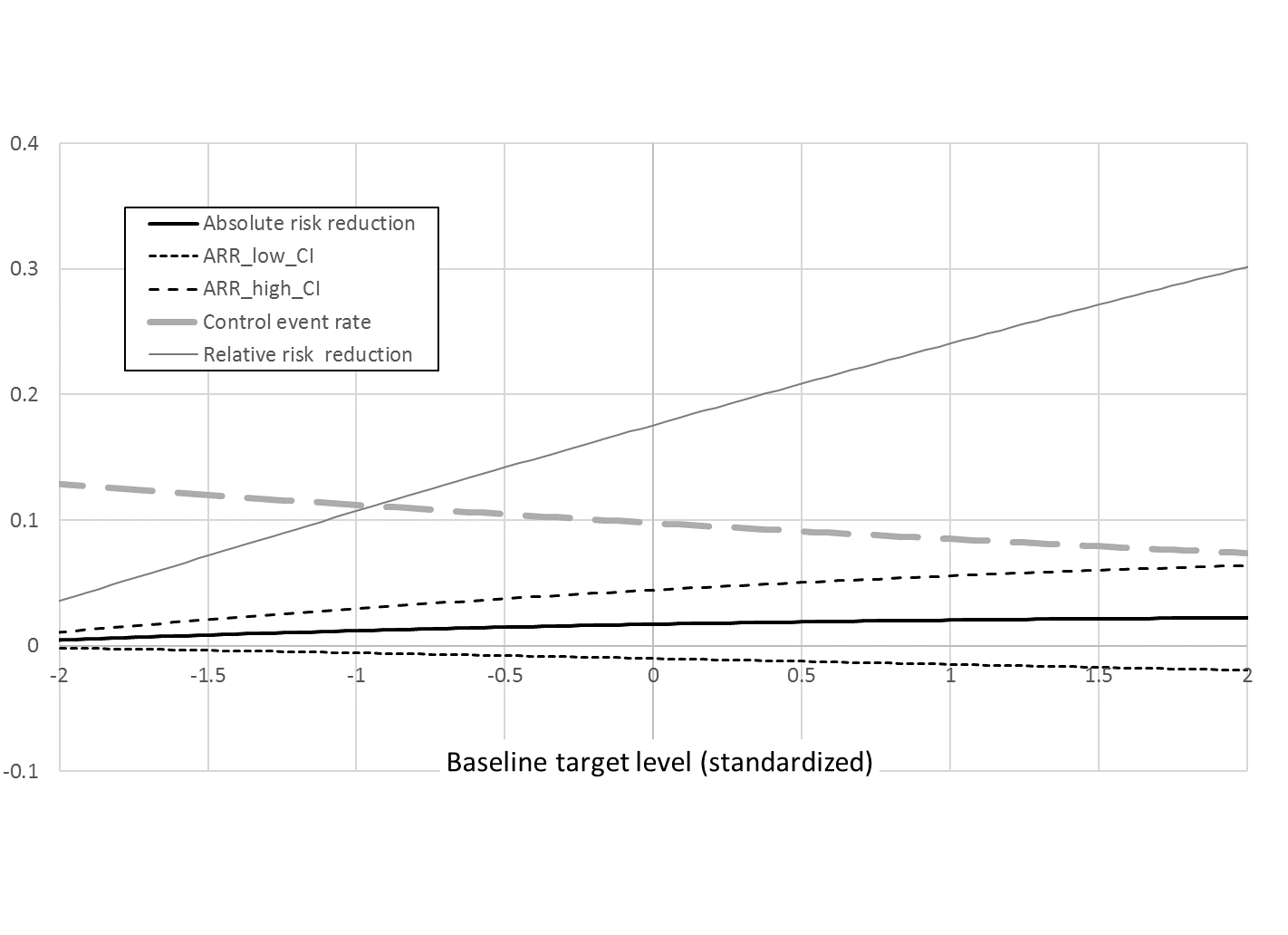 		SM2a.  Absolute and relative risk reductionSM2b. Number needed to treat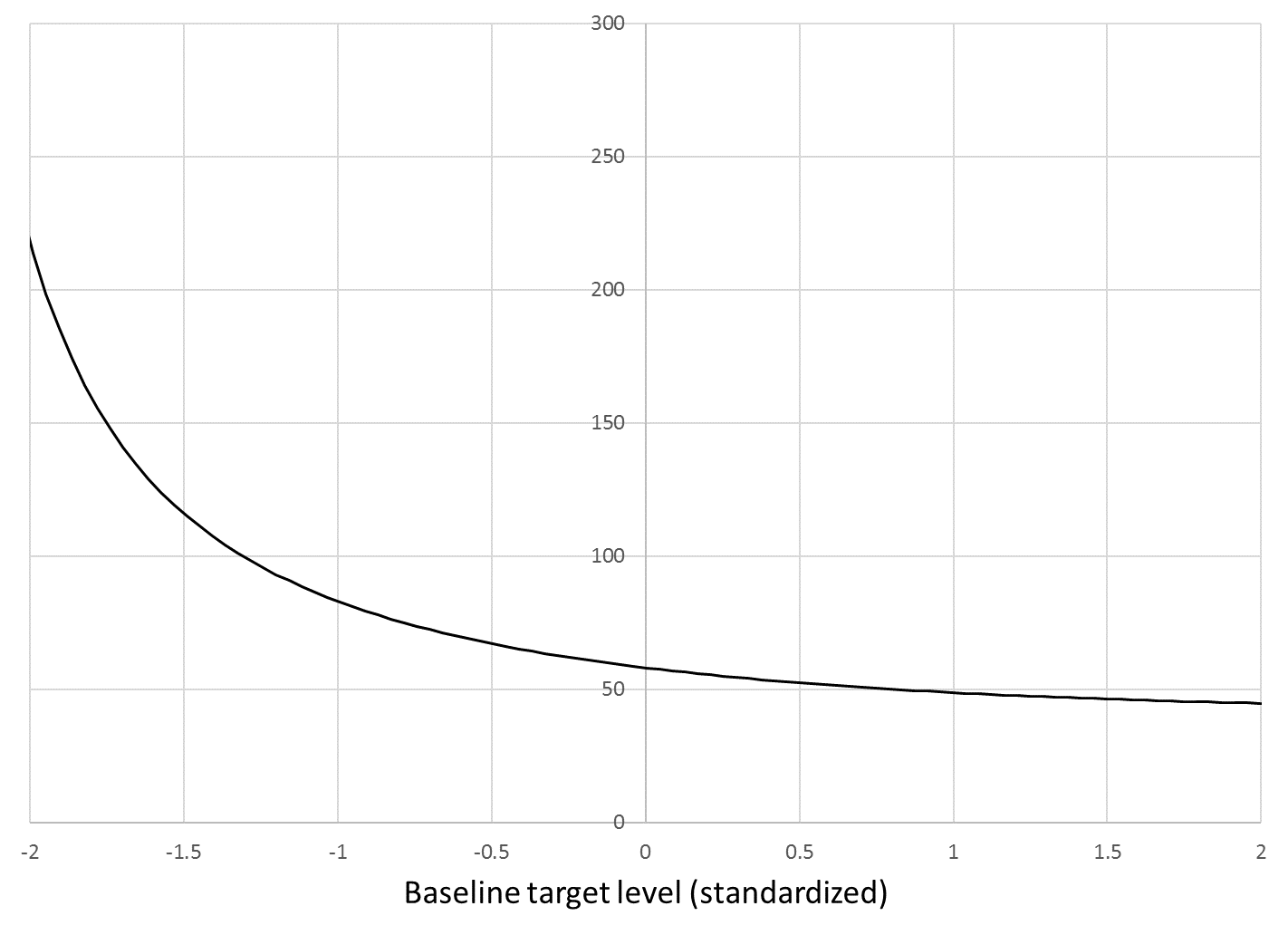 Figure SM3. Effect indicators for CROSSOVER effect with stable control event rate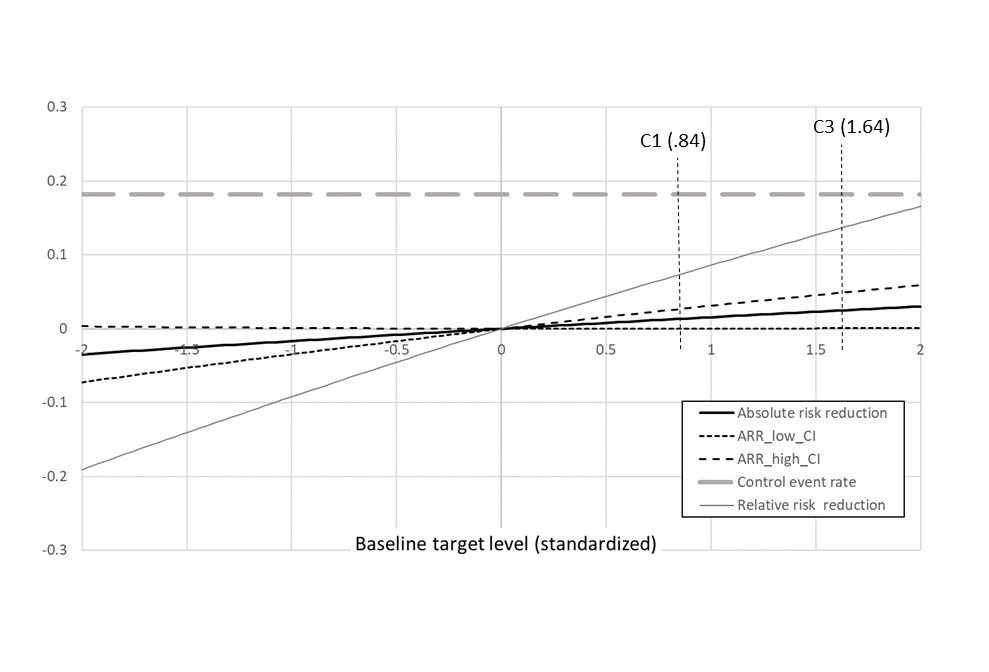 		SM3a.  Absolute and relative risk reductionSM3b. Number needed to treat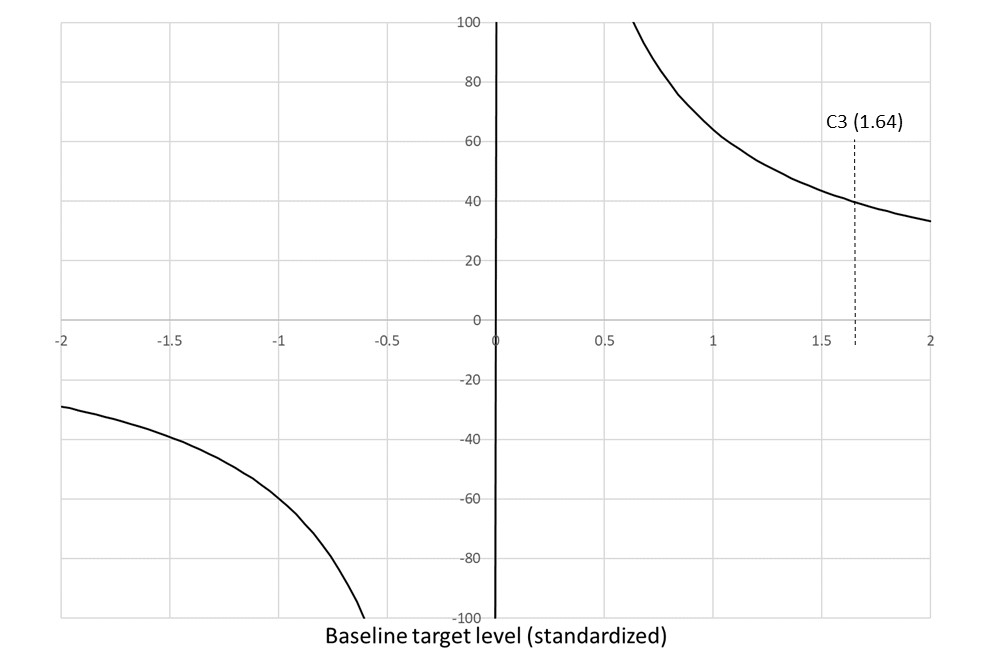 Figure SM4. Effect indicators for CROSSOVER effect with variable control event rate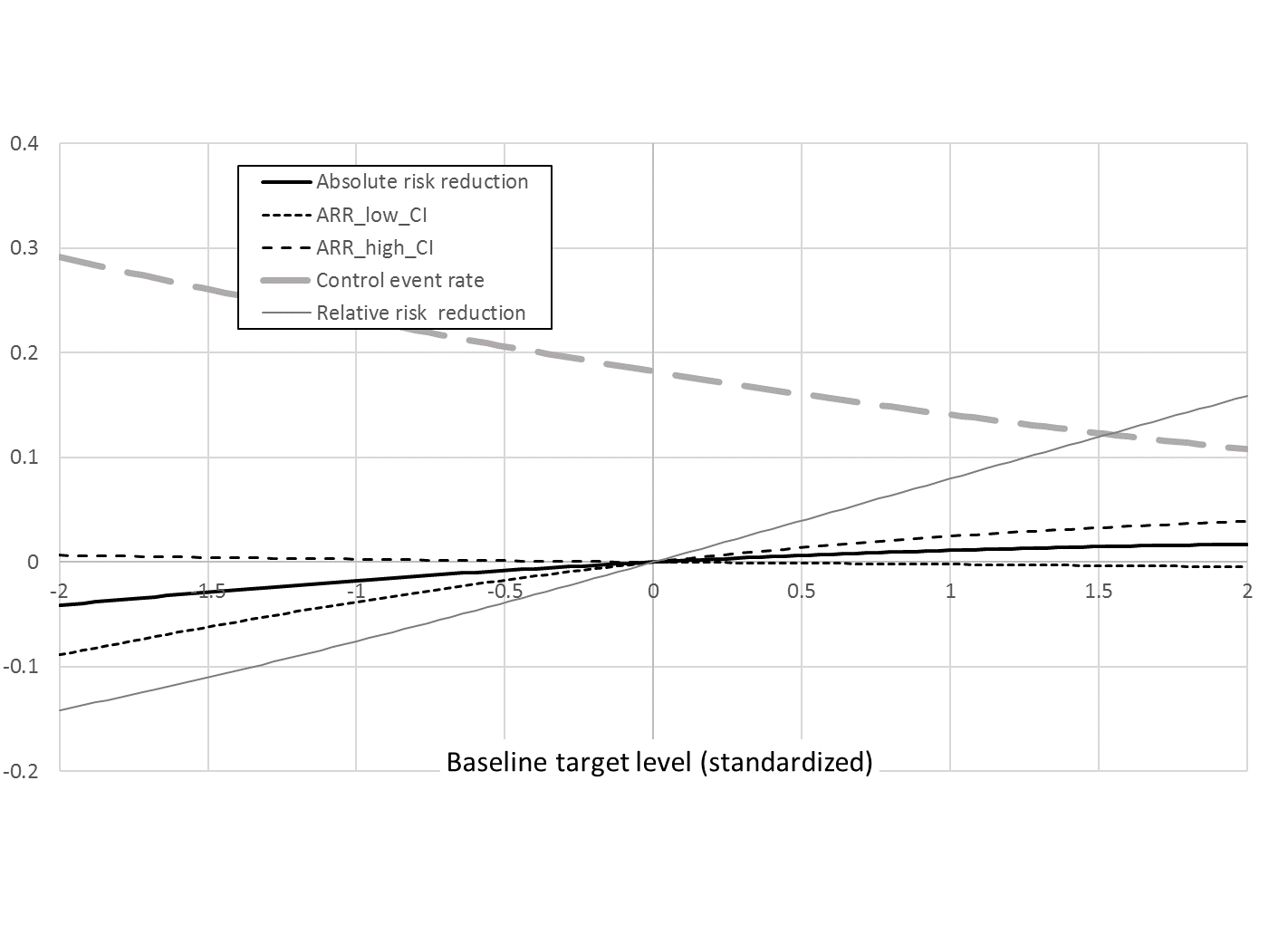 		SM4a.  Absolute and relative risk reductionSM4b. Number needed to treat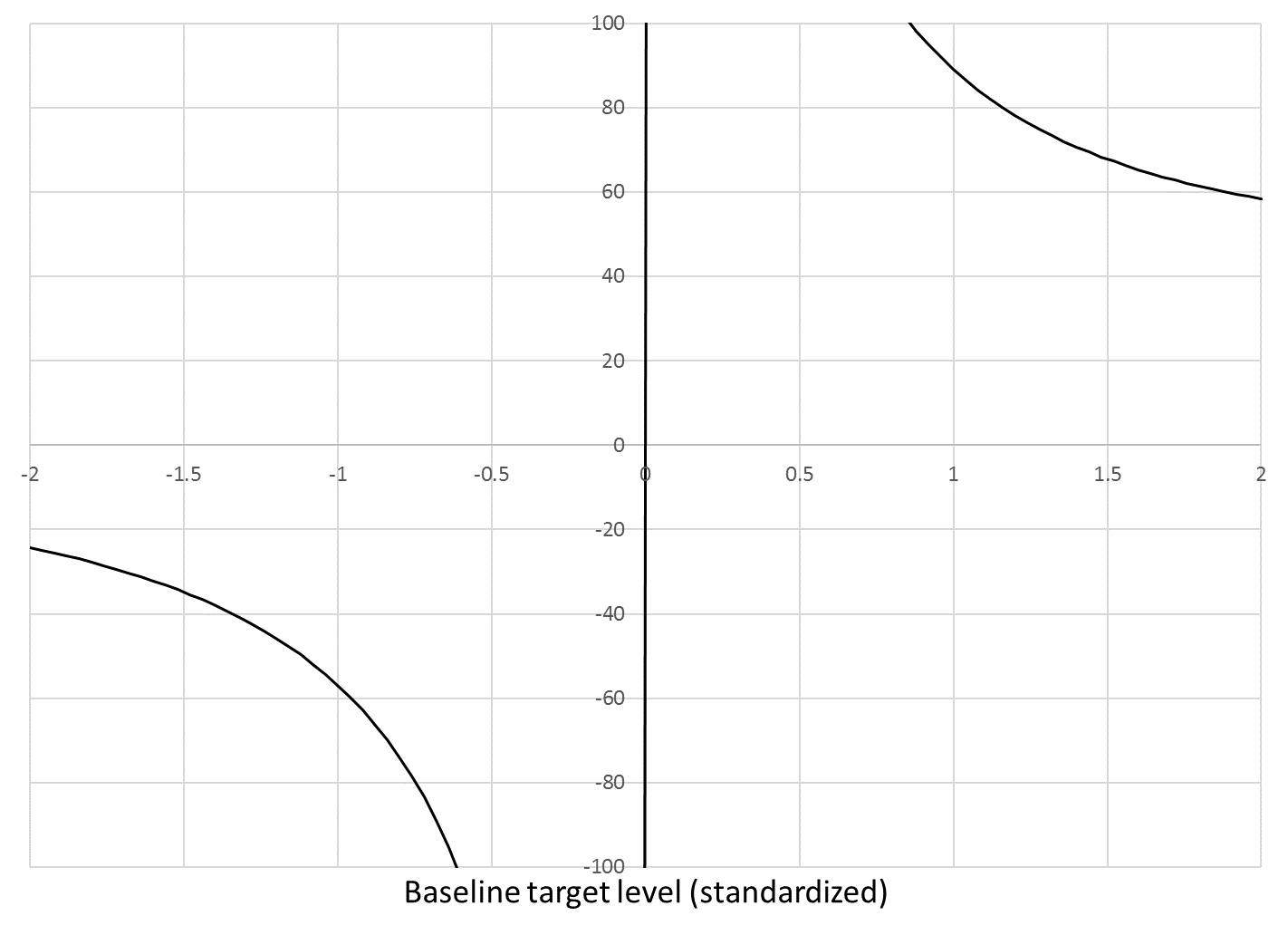 Figure SM5. Effect indicators for IATROGENIC effect with stable control event rate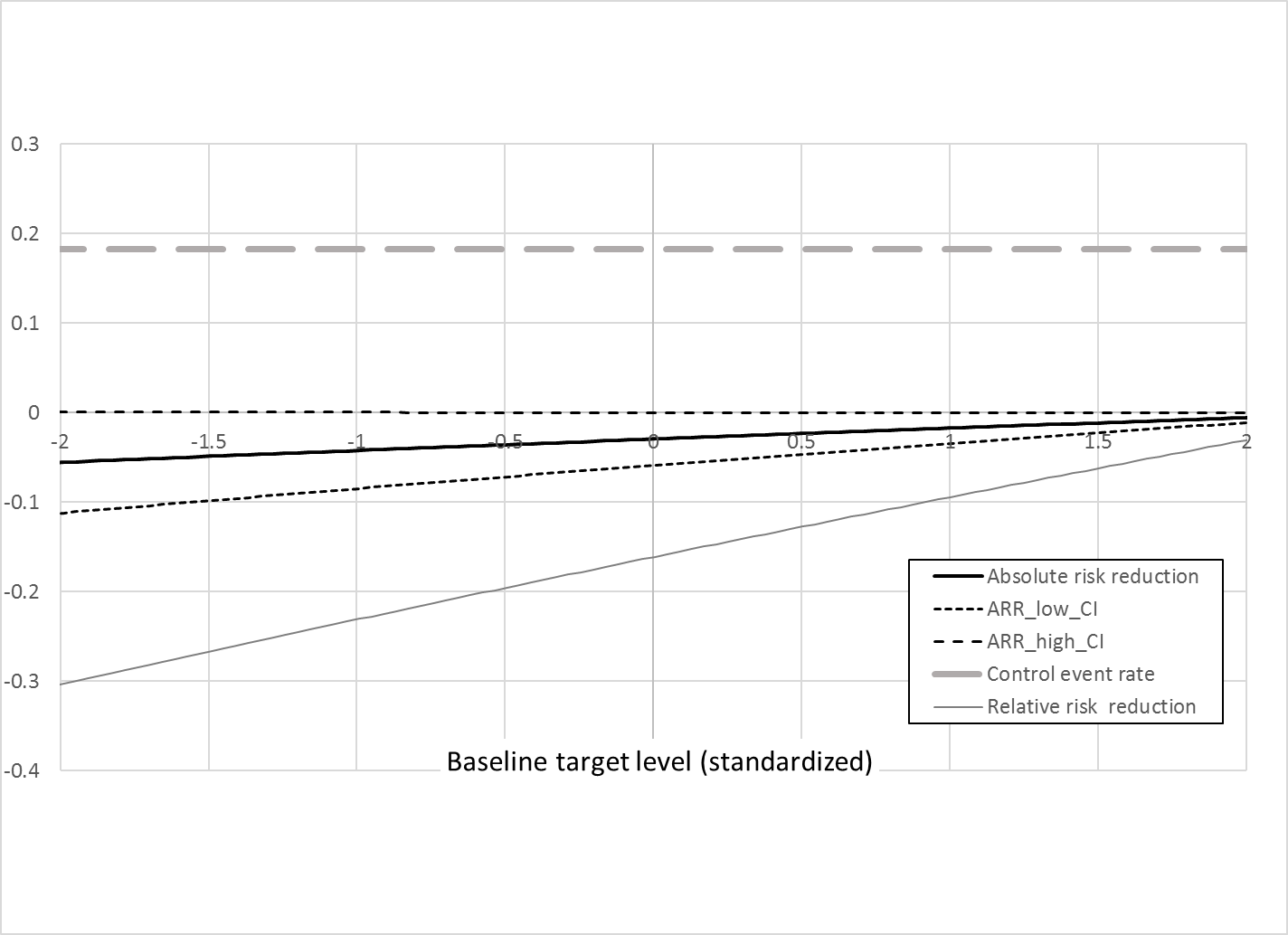 		SM5a.  Absolute and relative risk reductionSM5b. Number needed to treat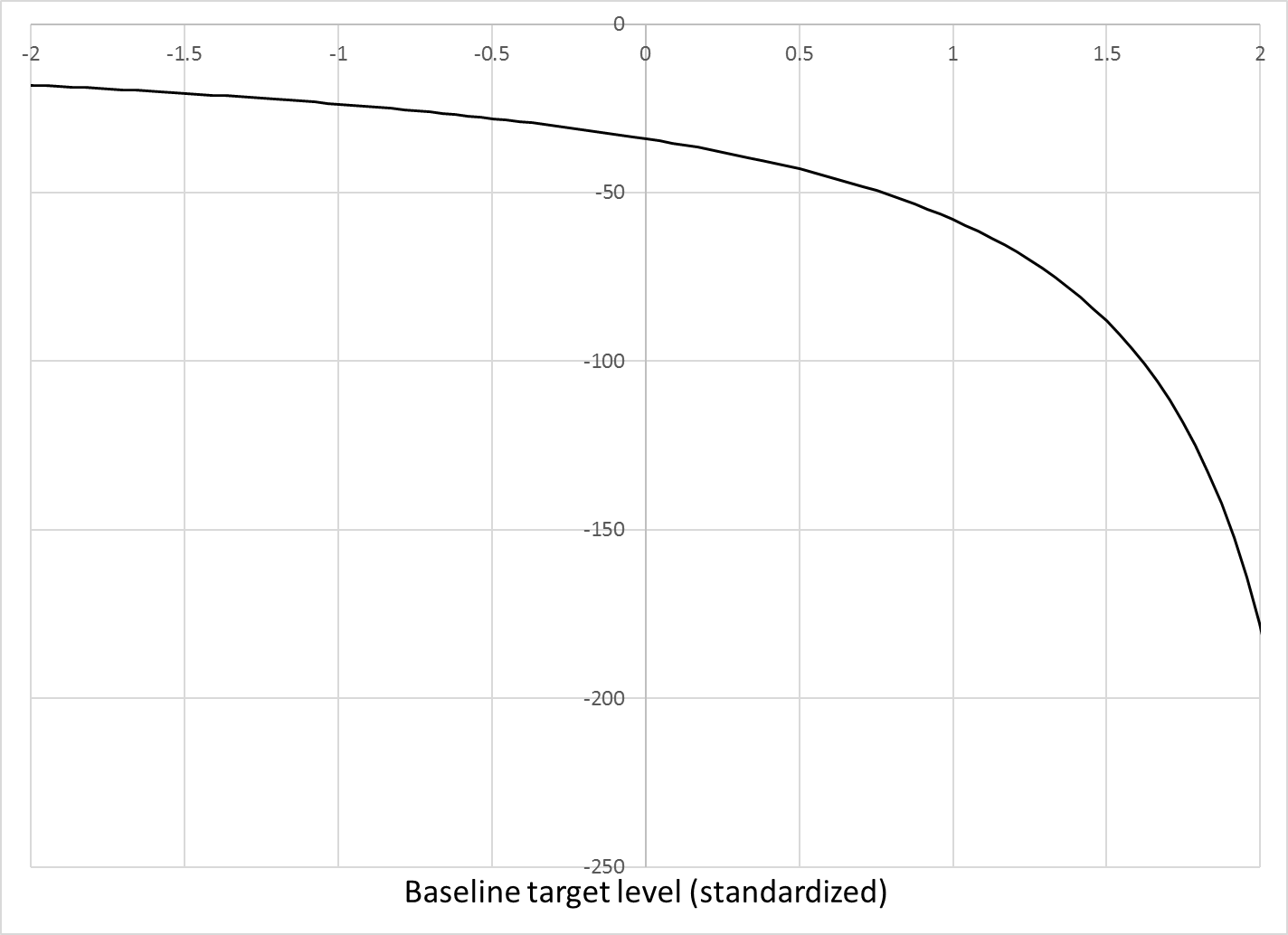 Figure SM6. Effect indicators for IATROGENIC effect with variable control event rate		SM6a.  Absolute risk reduction (relative risk reduction values too large to graph)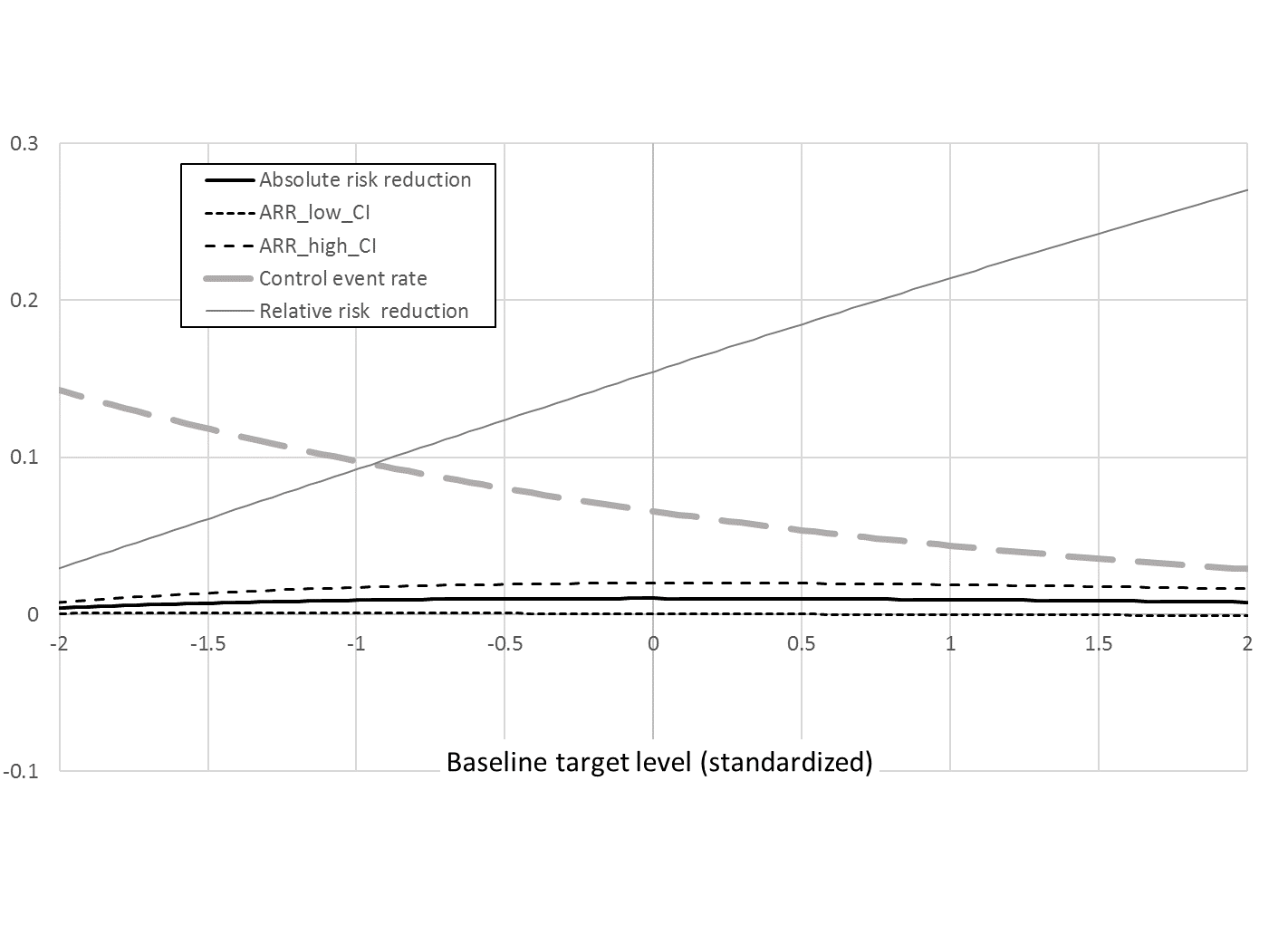 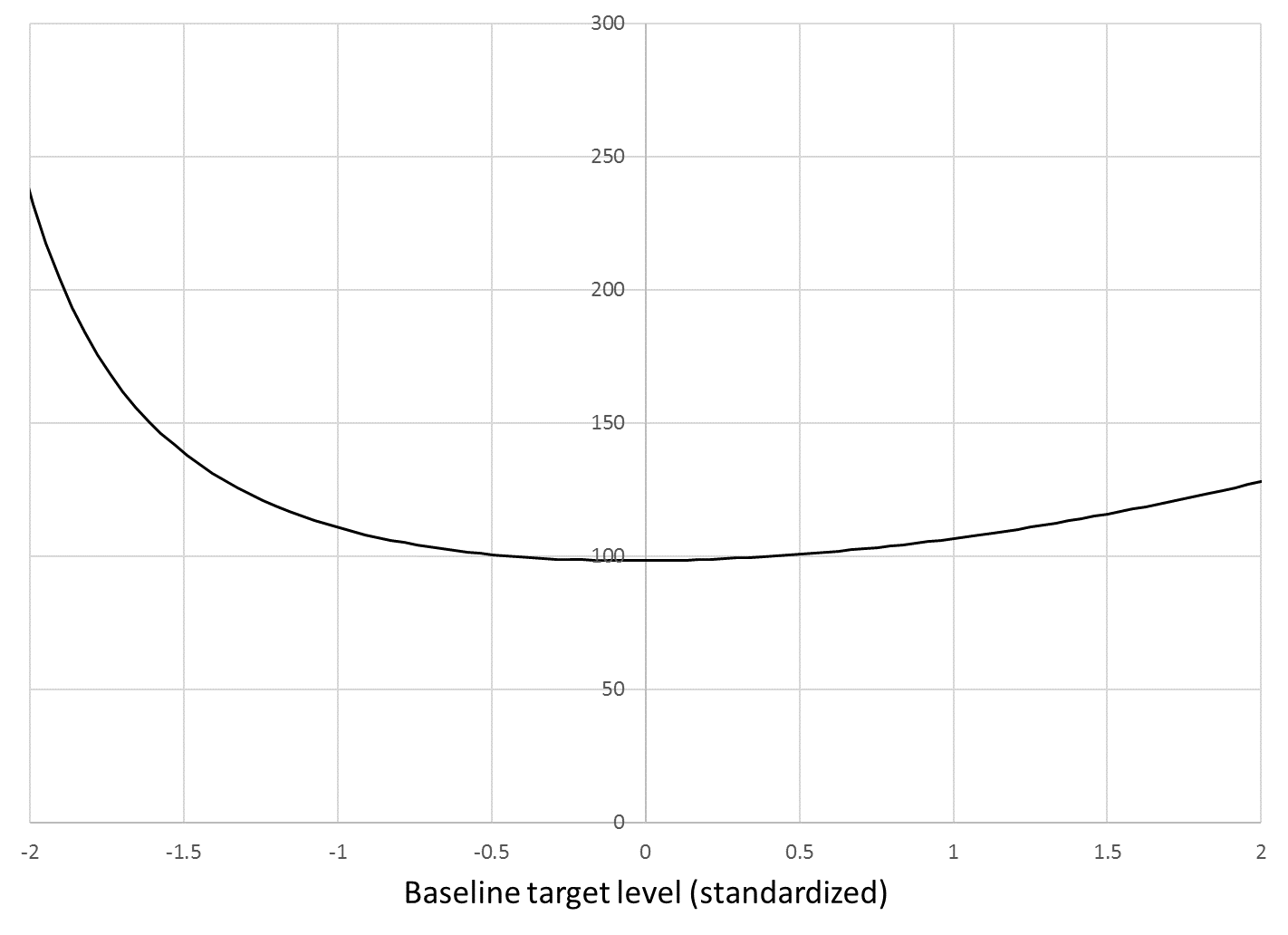 SM6b. Number needed to treatCompensatoryRich get richerCrossoverIatrogenicSample size5006506002100-1.55-1.55-1.55-1.550000*0/-1.50/-1.50/-1.00/-1.50.25.25.25.1500000.50.50.50.50000*00002.50-2.5-2.5-2.5BTL mean-0.60.60.00.6BTL SD.25.25.25.25